ФЕДЕРАЛЬНАЯ НОТАРИАЛЬНАЯ ПАЛАТА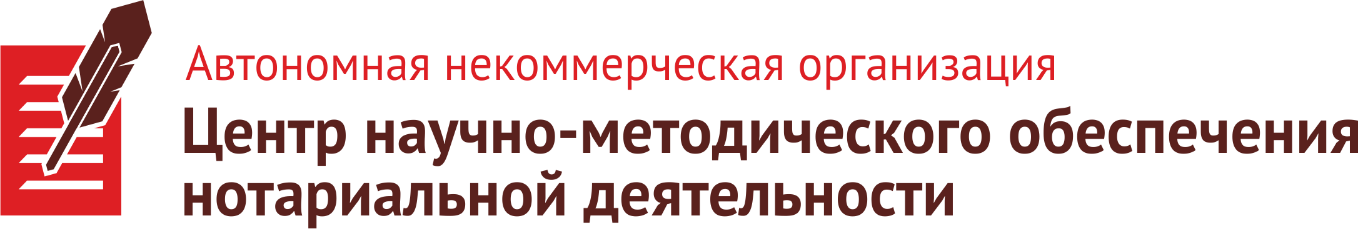 Адрес: 127006, Россия, г. Москва, ул. Долгоруковская, 15, стр. 4-5Тел.: 8 (495) 981-43-98, 228 19 62www.notarynmc.ru, info@notarynmc.ruУважаемые коллеги!	В связи со значительным количеством обращений в АНО «Научно-методический Центр» (далее – Центр) о порядке бронирования номерного фонда и стоимости проживания в местах проведения обучения по дополнительной профессиональной программе повышения квалификации: «Актуальные вопросы правоприменения в нотариальной деятельности» объемом 72 академических часа в 2019 году сообщаю следующее.	По вопросам бронирования номерного фонда в:- санатории «Солнечный» г. Кисловодск (период обучения с 15 по 25 марта 2019г.);- отеле Тюлип Инн Роза Хутор г. Сочи, Красная поляна (период обучения с 13 по 23 апреля 2019г.);- СПА-отеле «Весна» г. Сочи (период обучения с 02 по 12 мая 2019г.);- отеле «Castello Mare Hotel & Wellness Resort» Грузия, г.Кобулети, Цихисдзири (период обучения с 07 по 17 июня 2019г.).;- Гранд отеле «Жемчужина» г.Сочи (период обучения с 24 августа по 02 сентября 2019г.);обращаться к ответственному менеджеру официального туроператора – компании «Дом-2000» Викторовой Юлии:8-800-500-81-82(495) 234-37-47(862) 262-73-738-988-236-81-82sale2@dom-2000.ru	По вопросам бронирования номерного фонда в Центре отдыха и здоровья «Хазри» г. Баку (период обучения с 17 по 27 сентября 2019г.) обращаться к Джамиле Эййубовой:Тел.: +994776118868Whatsapp: +994776118868E-mail: jemile84@gmail.comИнформация о стоимости проживания в местах проведения обучения указана в Приложении 1.Для участия в курсах необходимо заполнить и направить в адрес 
Центра регистрационную заявку (Приложение 2). Заявку просим направлять не позднее 7 рабочих дней до начала учебных занятий по электронной почте: info@notarynmc.ru.ВАЖНО! Заявку для участия в курсах повышения квалификации, проводимых в Грузии (г.Кобулети, Цихисдзири), необходимо направить в срок ДО 1 АПРЕЛЯ 2019 ГОДА.Дополнительную информацию можно получить по телефонам: 
+7(495)981-43-98, а также на сайте Федеральной нотариальной палаты (notariat.ru) и сайте Центра (notarynmc.ru).Приглашаем принять участие в курсах повышения квалификации и просим довести информацию до всех заинтересованных лиц.ДиректорАНО «Научно-методический Центр»                                                                   Н.Д. Склярова____________№ _____________Президентамнотариальных палат субъектов Российской ФедерацииПриложения:1. Информация о стоимости в местах проведения обучения – на 3 л.2. Регистрационная заявка участника курсов – на 1 л. 